String Painting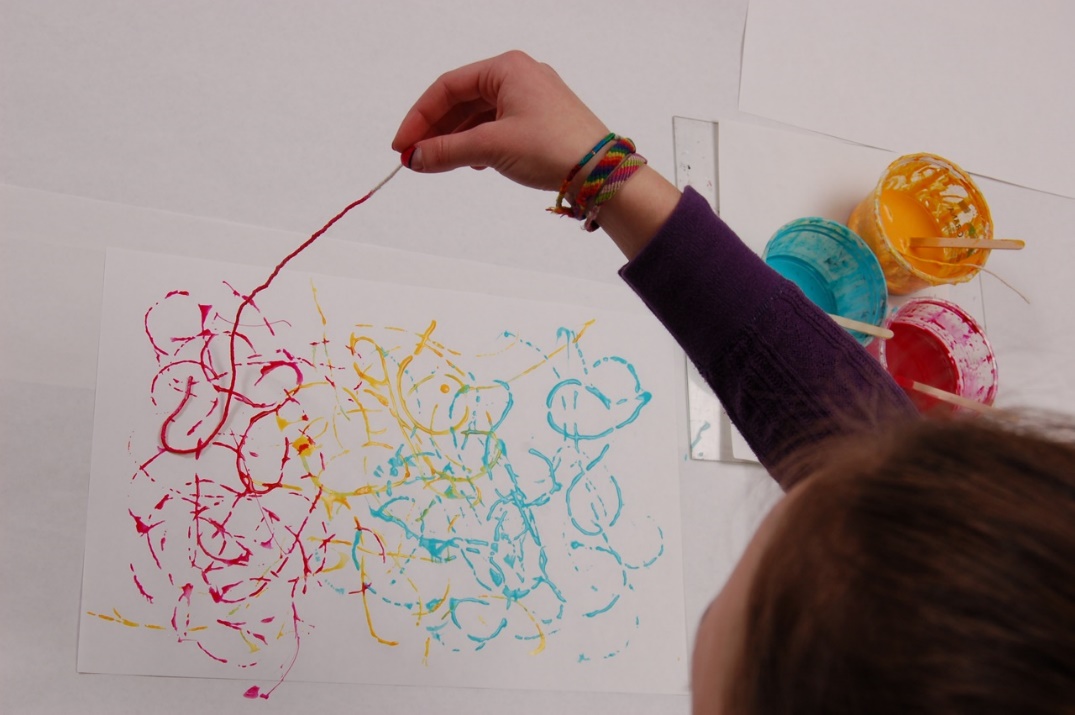 You will need;*String*Scissors*Paint*PaperMethod;Cut lengths of stringDip in the paintDrop on the paperLeave to dry